Moveo-sovellusprojektiKaroliina LappalainenTuomas MoisioVisa NykänenPetra Puumala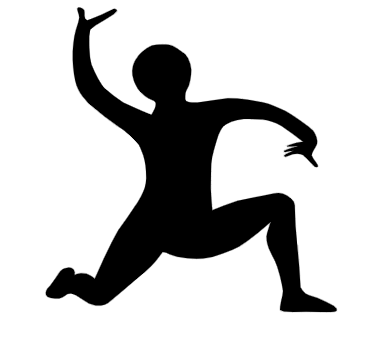 KäytettävyystestausraporttiJulkinenVersio 1.0.014.5.2019Jyväskylän yliopistoInformaatioteknologian tiedekuntaTietoja dokumentistaTekijät:		Dokumentin nimi: Moveo-projekti, Käytettävyystestausraportti.Sivumäärä: 5Tiedosto: Moveo_ kaytettavyystestausraportti.docxTiivistelmä: Käytettävyystestausraportti kuvaa Moveatis-tietojärjestelmään Moveo-projektin kehittämien ominaisuuksien käytettävyystestauksen tulokset. Avainsanat: Moveo, käytettävyystestaus.MuutoshistoriaTietoja projektistaMoveo-projekti kehitti Moveatis-sovellukseen opettajan palautteen luokittelutyökalun Jyväskylän yliopiston liikuntatieteelliselle tiedekunnalle. Sovellusta käytetään muun muassa opettajaopiskelijoiden toiminnan tarkkailuun opetustilanteessa. Ohjelma kehitettiin WWW-sovelluksena Java-ohjelmointikielellä. Ryhmän yhteystiedot:Sisältö1	Testauskerran yksilöintitiedot	12	Käytettävyyskysely	22.1	Alkukysely	22.2	Kategoriaryhmien ja kategorioiden määrittely	22.3	Palauteanalyysin suorittaminen	32.4	Palautteen muokkaaminen	32.5	Palauteanalyysin yhteenveto	42.6	Loppukysely	43	Testauskerran yhteenveto	5Testauskerran yksilöintitiedotTestattu sovellus: Moveatis, versio 2.0, https://moveatis.sport.jyu.fi/Testauksen valvojat: Karoliina Lappalainen, Tuomas Moisio ja Visa Nykänen.Testauksen suorittajat: Testaukseen osallistui viisi Jyväskylän yliopiston liikuntatieteellisen tiedekunnan opettajaa tai opiskelijaa. Testauksen suoritustapa: Palauteanalyysi suoritettiin videolle. Koehenkilöt analysoivat noin 10 minuutin opetusvideon. Paikka: Opinkivi, tietokoneluokka 139.Päivämäärä: 7.5.2019Aloitusaika: 10:15Päättymisaika: 11:15KäytettävyyskyselyLuvussa esitellään käytettävyystestauksessa suoritetun käytettävyyskyselyn tulokset. AlkukyselyKoehenkilöistä kolme oli käyttänyt aikaisemmin Moveatis-sovellusta Tutkiva opettaja -kurssilla. Yksi koehenkilöistä oli käyttänyt myös ennen Moveatis-sovellusta käytössä ollutta Lotas-järjestelmää. Koehenkilöistä loput kaksi eivät olleet käyttäneet Moveatis-sovellusta aikaisemmin. Koehenkilöistä kukaan ei ollut käyttänyt aikaisemmin palauteanalyysiin käytettävää Excel-kaavaketta. Yksi koehenkilöistä oli käyttänyt Excel-kaavaketta opettamallaan kurssillaan, ja käyttänyt itse vastaavanlaista kaavaketta palauteanalyysin tekoon.Koehenkilöt saivat itse valita käyttämänsä laitteen ja selaimen. Koehenkilöistä kaikki käyttivät pöytätietokonetta, jonka käyttöjärjestelmänä oli Windows 10. Kaikki käyttivät selaimena Google Chromea. Koehenkilöt eivät kirjanneet selaimen versionumeroa.  Kategoriaryhmien ja kategorioiden määrittelyKategorian määrittelysivu oli koehenkilöiden mielestä selkeä ja yksinkertainen. Kategorian määrittelysivu sai hyvää palautetta myös siitä, että kategoriaryhmät ja kategoriat voi määrittää itse ja näin käyttää sovellusta eri käyttötarkoituksiin.Koehenkilöt huomasivat kategoriaryhmien poistossa virheen. Kun kategoriaryhmiä poistettiin, poistettava kategoriaryhmä ei poistunut, vaan jokin muu kategoriaryhmistä poistui. Koehenkilöt kaipasivat myös kategorian määrittelysivulle tarkempia käyttöohjeita sekä kategoriaryhmien ja kategorioiden lisäämiseen tallennuspainiketta. Palauteanalyysin suorittaminenKoehenkilöiden mielestä palauteanalyysisivu oli helppo ja selkeä käyttää. Myös sanallisen palautteen kirjaus oli koehenkilöiden mielestä hyvin toteutettu.Haasteita palauteanalyysisivulla toi ajastimen käyttö. Koehenkilöt olisivat kaivanneet ajastimen ja käytettävyyskyselyn tehtävässä katsotun videon toimivan yhdellä painalluksella, sillä nyt koehenkilöiden täytyi painaa keskeytä- ja aloita-painiketta sekä videossa että ajastimessa. Palautteen muokkaaminenRaporttisivu oli koehenkilöiden mielestä helppokäyttöinen, ja kirjaukset olivat selkeästi esillä. Koehenkilöiden mielestä myös kirjauksen poisto- ja muokkausmahdollisuus oli hyvä. Koehenkilöt havaitsivat raporttisivulla englantia, vaikka kieliasetukset olivat suomeksi. Myös kirjauksen muokkauksen jälkeen koehenkilöt toivoivat tallennuspainiketta, josta saisi vahvistuksen muokkaukselle. CSV-tiedoston tallennus onnistui, mutta sen lukeminen oli haastavaa. Koehenkilöt toivoivat CSV-tiedostosta helppolukuisempaa. Palauteanalyysin yhteenvetoKoehenkilöiden mielestä yhteenvetosivulla oli selkeästi esillä yhteenvetotiedot sekä kuvaajat. Koehenkilöt pitivät erityisesti kuvaajien visuaalisesta ulkonäöstä sekä niiden tallennusmahdollisuudesta. Koehenkilöt kaipasivat yhteenvetosivulle vahvistusta kuvan tallennukseen, sillä nyt tallennus-dialogi jäi näkyviin samanlaisena kuin ennen tallennusta. Koehenkilöt löysivät kuvaajien tallennuksessa virheen, kun pitkä kategorian nimi ei mahtunut kuvaan kokonaisena. Koehenkilöt toivoivat myös lopetus-painiketta, josta käyttäjä voisi palata esimerkiksi etusivulle. Nyt käyttäjälle jäi epäselväksi, kuinka palauteanalyysin teko lopetetaan.   LoppukyselyKoehenkilöt kertoivat sovelluksen olevan yleisesti selkeä ja yksinkertainen. Sovellus oli myös visuaalisesti miellyttävä ja sovellus sopii moneen käyttötarkoitukseen. Haasteita sovelluksen käyttöön toi käyttöohjeiden puuttuminen. Tämä johti siihen, että käyttäjä ei heti osannut käyttää sivua oikein, vaan joutui opettelemaan sivun käyttöä. Myös muokkauksien tai tallennusten jälkeen käyttäjät eivät olleet varmoja, onko muokkaus tai tallennus onnistunut. Käyttäjät toivoivat muokkaukseen ja tallennukseen esimerkiksi vahvistusviestiä. Koehenkilöt kertoivat kehityskohteiksi erityisesti vahvistusviestien lisäämisen, sekä lopetus-painikkeen yhteenvetosivulle. Koehenkilöt toivoivat myös käyttöohjeita, jotta sovelluksen käyttö onnistuisi ilman erillistä opettelua.  Testauskerran yhteenvetoKäytettävyystestauksessa ilmeni useita kehitysideoita, ja sovelluksen kehityksessä huomioidaan osa kehitysideoista.Sovelluksen kehityksessä huomioidaan virhe kategoriaryhmien poistossa. Kehitystyössä huomioidaan myös kieliasuvirheet, painikkeen lisäys palauteanalyysin lopettamiseksi sekä vahvistusviestin lisäys, kun palauteanalyysi tallennetaan tietokantaan. Sovellukseen lisätään myös käyttöohjeet. Muita kehitysideoita ei huomioida sovelluksen kehitystyössä, koska sovelluksen kehitystyöhön käytettävä aika on rajallinen. Käytettävyystestauksen kehitysideat voi huomioida sovelluksen jatkokehityksessä. Käytettävyystestauksessa ei ilmennyt suuria virheitä, joten käytettävyystestausta ei uusita. Karoliina Lappalainen karoliina.a.lappalainen@student.jyu.fi040-7719392VersioPäiväMuutoksetTekijä0.1.010.5.2019Luvut 1 ja 2 kirjoitettiin. Karoliina Lappalainen1.0.014.5.2019Luku 3 kirjoitettiin. Kieli- ja ulkoasua korjattiin.Karoliina LappalainenTekijät:Karoliina Lappalainen (KL)karoliina.a.lappalainen@student.jyu.fi040-7719392Tuomas Moisio (TM)tuomas.s.moisio@student.jyu.fi040-8449568Visa Nykänen (VN)Petra Puumala (PP)visa.k.nykanen@student.jyu.fipetra.p.puumala@student.jyu.fi044-0151096040-0741288Tilaajan edustajat:Pilvikki Heikinaro-Johansson pilvikki.heikinaro-johansson@jyu.fi040-7243352Nelli Lyyranelli.lyyra@jyu.fi040-8427624Ohjaajat:Jani Saareksjani.j.saareks@student.jyu.fi040-0859341Jukka-Pekka Santanensantanen@mit.jyu.fi050-5504666Sähköpostilistatmoveo@korppi.fi, moveo_opetus@korppi.fiSähköpostiarkistothttps://korppi.jyu.fi/kotka/servlet/list-archive/moveo, https://korppi.jyu.fi/kotka/servlet/list-archive/moveo_opetusTyöhuoneAgC 226.3